RäumeÜberblick gesamt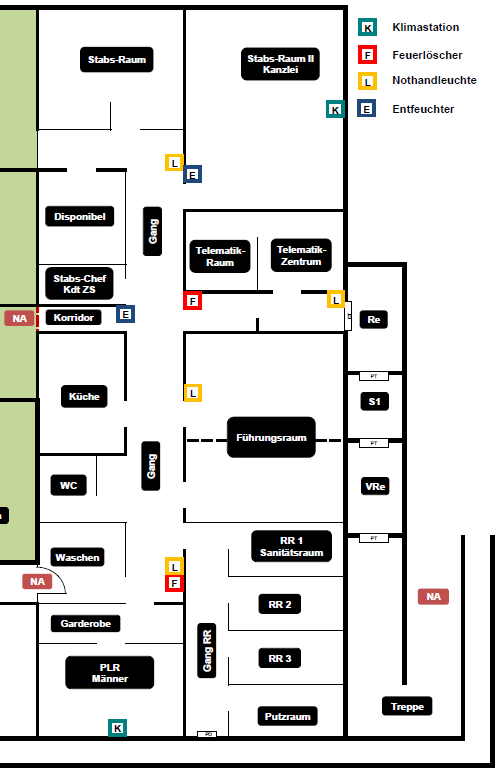 